1 декабря- День Воинской славы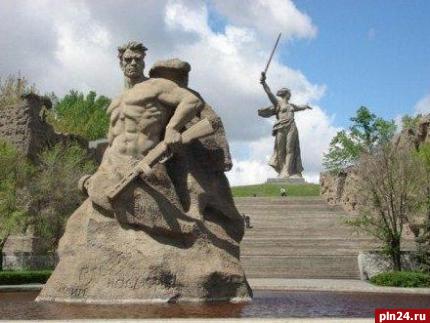 3 декабря - Международный день инвалидов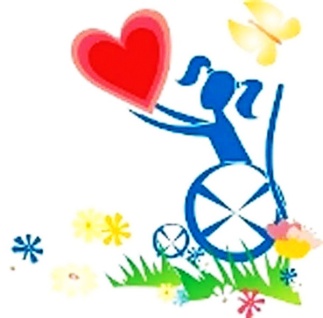 12 декабря- День Конституции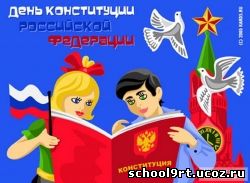 28 декабря- Международный день кино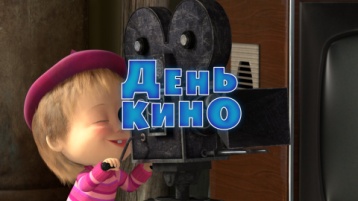 31 декабря- Новый год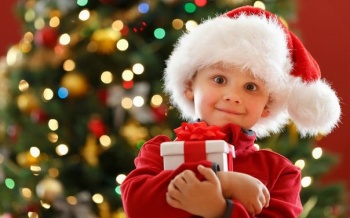 